NHS Business Services Authority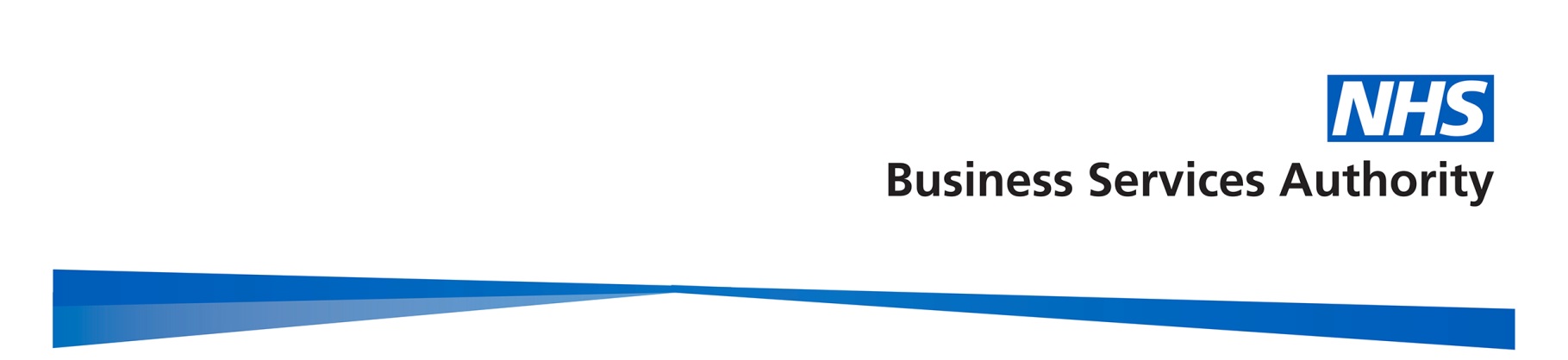 Summary of Minutes of the NHSBSA Board Meetingheld at 10.00am on 8 June 2017Present:Silla Maizey			Chair Alistair McDonald 		Chief Executive Debra Bailey			Non-Executive DirectorAndrew Flanagan		Non-Executive DirectorTim Nolan			Non-Executive DirectorPatrick McGahon		Director of Finance and Corporate ServicesSteven Pink			Director of Change & Commercial DeliveryIn Attendance:Mark Dibble			Corporate SecretaryNigel Zaman			Department of Health	Anna Butterfield		Head of Organisation Development (item 8 only)Apologies:Mark Ellerby			Non-Executive DirectorBen Masterson		DHChief Executive’s ReportMr McDonald introduced the report, which included:  Update on initial activity as Chief Executive, including reshaping business management to ensure achievement of strategic goals;NHS-wide cyber security incident of May 2017, and the power outage at Capita’s datacentre, the impact on staff and customers, and the organisation’s response; Progress in the DH Procurement Transformation Programme (PTP) to design and create the organisational form to support the future NHS Supply Chain vehicle; andNet Promoter Scores across the services.Outcome: The Board NOTED the Chief Executive’s report.Progress against the strategic goals Mr McGahon gave an update on progress against the NHSBSA strategic goals. Outcome: The Board NOTED the Chief Executive’s report.Service Delivery ReportMr McDonald introduced the report, which included:  Performance against Pensions service KPI’s;Ongoing progress in uptake of the Electronic Prescriptions Service (EPS), andNet Promoter Score (NPS) for the HR Shared Service.Outcome: The Board NOTED the report.Change and Commercial Delivery ReportMr Pink introduced the report, which included:  An update on progress for the Pacific Programme;Progress of NHS Supply Chain deliver planned savings;Progress of the ITIS Programme, and business case approvals; andDevelopment of the Intelligent Client Co-ordinator (ICC) as part of the NHS Supply Chain future operating model, and planned approval process for future category towers.Outcome: The Board NOTED the report.Finance and Corporate Services ReportMr McGahon introduced the report, which included:  An update on awaiting final confirmation of the NHSBSA’s financial allocations for 2017/18; andOutcome: The Board NOTED the report.Annual Report of the Audit and Risk Management CommitteeMr Flanagan presented the report.Outcome: The Board NOTED the report.NHSBSA Annual Report AND Accounts Mr McDonald presented the draft NHSBS Annual Report and Accounts.Outcomes: With the recommendation from the Audit and Risk Management Committee, the Board APPROVED and ADOPTED the NHSBSA’s Annual Report and Accounts for 2016-17.Organisation Development Update/ Staff Survey 2016/17Anna Butterfield presented the report, including an update on the OD Action Plan.Outcome: The Board NOTED the report.Governance ReportMr Dibble introduced the governance report, providing an update on performance across safety, health & environmental, information governance and corporate risks.Outcome: The Board NOTED the reportBoard Approval:  New Business AwardThe Board were asked to consider the following:Building and Construction Works Outcome: Following discussion, the Board APPROVED entering into a contract awarded under the Department of Health’s ProCure22 framework for a period of 4 years with an anticipated value over the term of the contract of up to £11.3million.Print and Distribution of Drug TariffOutcome: Following discussion, the Board APPROVED entering into a contract with APS Limited for 4 years with an annual value of £260,000 to print and distribute the national drug tariff.Contingent Labour – Professional Interims Contract ExtensionOutcome: Following discussion, the Board APPROVED an extension of the existing contract for professional interims with Capita Business Services Ltd for an additional 12 months commencing on 19 June 2017 with a spend of up to £3.6million.  The Board asked for an update on spend after six months. Contingent Labour – Admin and Clerical Contract ExtensionOutcome: Following discussion, the Board APPROVED an extension of the existing contract for administration and clerical interims with Brook Street (UK) Ltd for an additional 12 months commencing on 19 June 2017 with a spend of up to £1.9million.  The Board asked for an update on spend after six months. Any Other BusinessThe Board received and NOTED an update from the Audit Committees held on 4 May and 2 June 2017.The Board NOTED confirmed minutes from the Audit Committee held on 2 March 2017.The Board received and NOTED an update from the Remuneration and Nominations Committee held on 23 May 2017.The Board received and NOTED the Board Members’’ Register of Interests.Date and Venue of the next MeetingThe next meeting was planned for 5th July 2017.